Инструкция по заполнению Формы Мониторинг ПС-ШЭ-ОО школьного этапа Всероссийских спортивных соревнований школьников 
«Президентские состязания» в 2020-2021 учебном годуДля обобщения информации о проведении школьного этапа соревнований "Президентские состязания" в муниципальном образовании, необходимо заполнить таблицы – Мониторинг ПС-ШЭ-ОО.Скачайте на компьютер присланные Вам таблицы от общеобразовательных организаций Формы отчетов ПС-ШЭ-1.Откройте поочередно все присланные отчеты и внесите данные по всем общеобразовательным организациям в Мониторинг ПС-ШЭ-ОО (далее Мониторинг).Используйте следующий алгоритм действий:Выберите вкладку внизу «город» (для общеобразовательных организаций, находящихся в городских поселениях) или «село» (для общеобразовательных организаций, находящихся в сельской местности);Скопируйте данные столбцов В, C, D, E в Форме отчета ПС-ШЭ-1 и вставьте 
в соответствующие столбцы Формы – Мониторинг;Скопируйте данные столбцов G, H, I в Форме отчета ПС-ШЭ-1 и вставьте 
в соответствующие столбцы Формы – Мониторинг;Скопируйте данные столбцов O, P, Q, R, S, T, U, V, W, X в Форме отчета 
ПС-ШЭ-1 и вставьте в соответствующие столбцы Формы – Мониторинг.В нижней строке Формы – Мониторинг, в столбцы P, R, T, U впишите обобщенные данные по общеобразовательным организациям муниципального образования.В верхней строке таблицы автоматически формируется итоговый показатель.Скопируйте данные в верхней строке и вставьте через режим специальной вставки в соответствующие столбцы Формы отчета ПС-ШЭ-2 (копируем только столбцы зеленого цвета).Внимание!Выбирайте режим специальной вставки;Данные по общеобразовательным организациям городских поселений вносятся только во вкладку «город»;Данные по общеобразовательным организациям в сельской местности вносятся только во вкладку «село».Режим специальной вставки:Выделите ячейку, в которую хотите вставить данные;Нажмите правую кнопку «мышки», выберите вставку с числовыми данными «123»;Скопированные Вами данные встанут в таблицу без изменений.Заполненную таблицу Формы отчета ПС-ШЭ-2 отправьте ответственному 
в субъекте Российской Федерации.Пример копирования и вставки данных представлен ниже:Копирование из Формы отчета ПС-ШЭ-1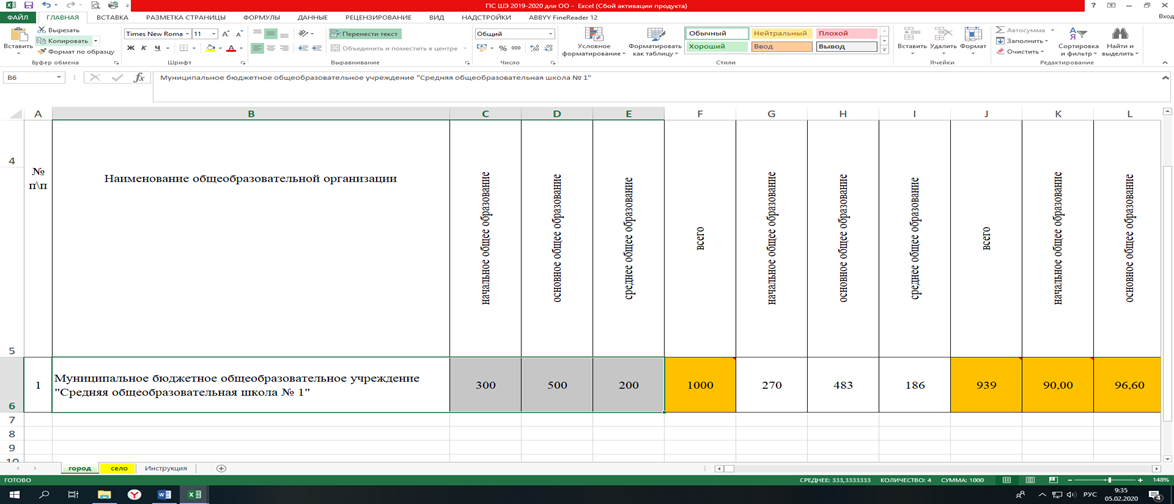 Выбор вставки в Форме Мониторинг ПС-ШЭ-ОО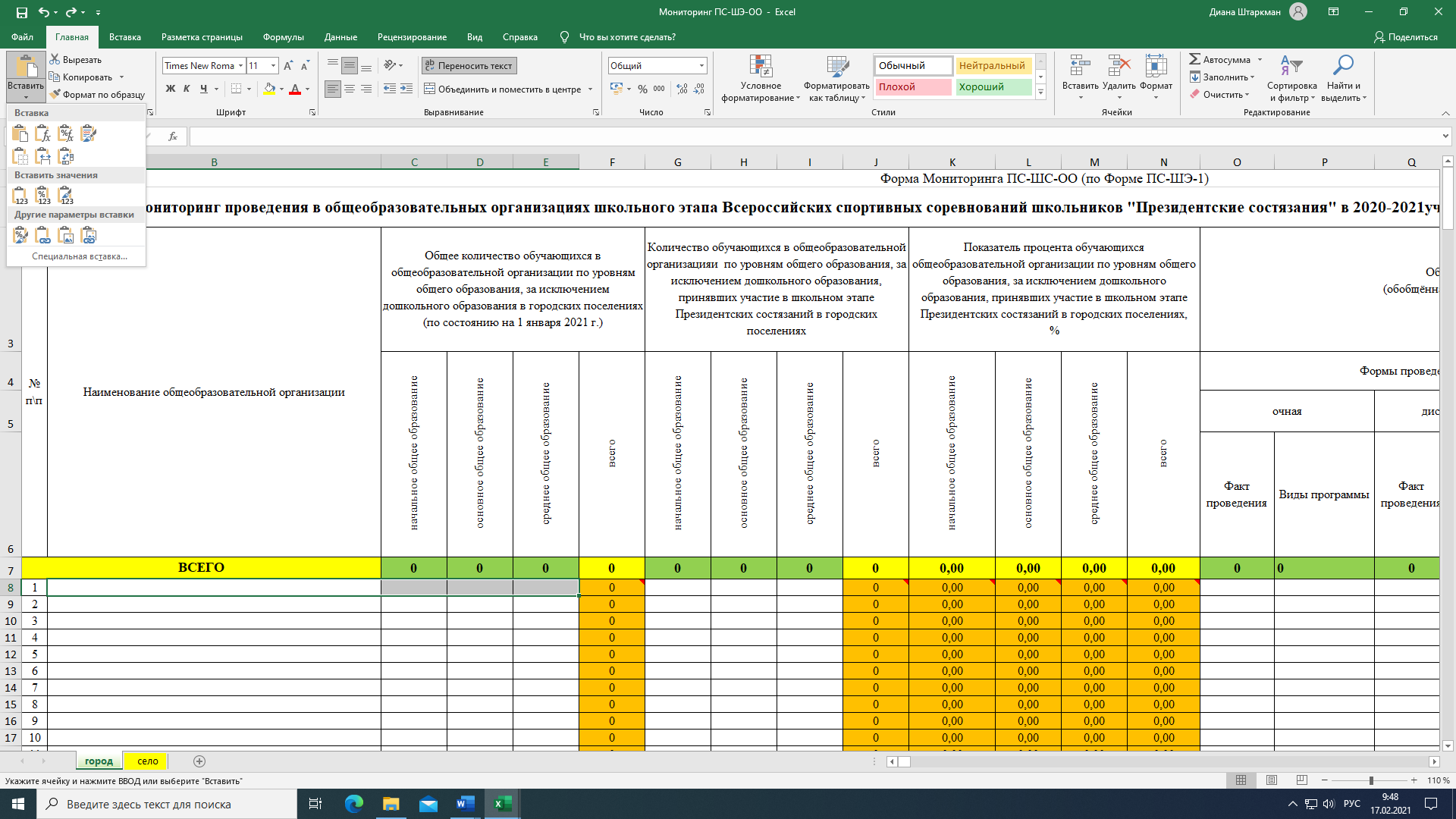 Вставка данных в Форму Мониторинг ПС-ШЭ-ОО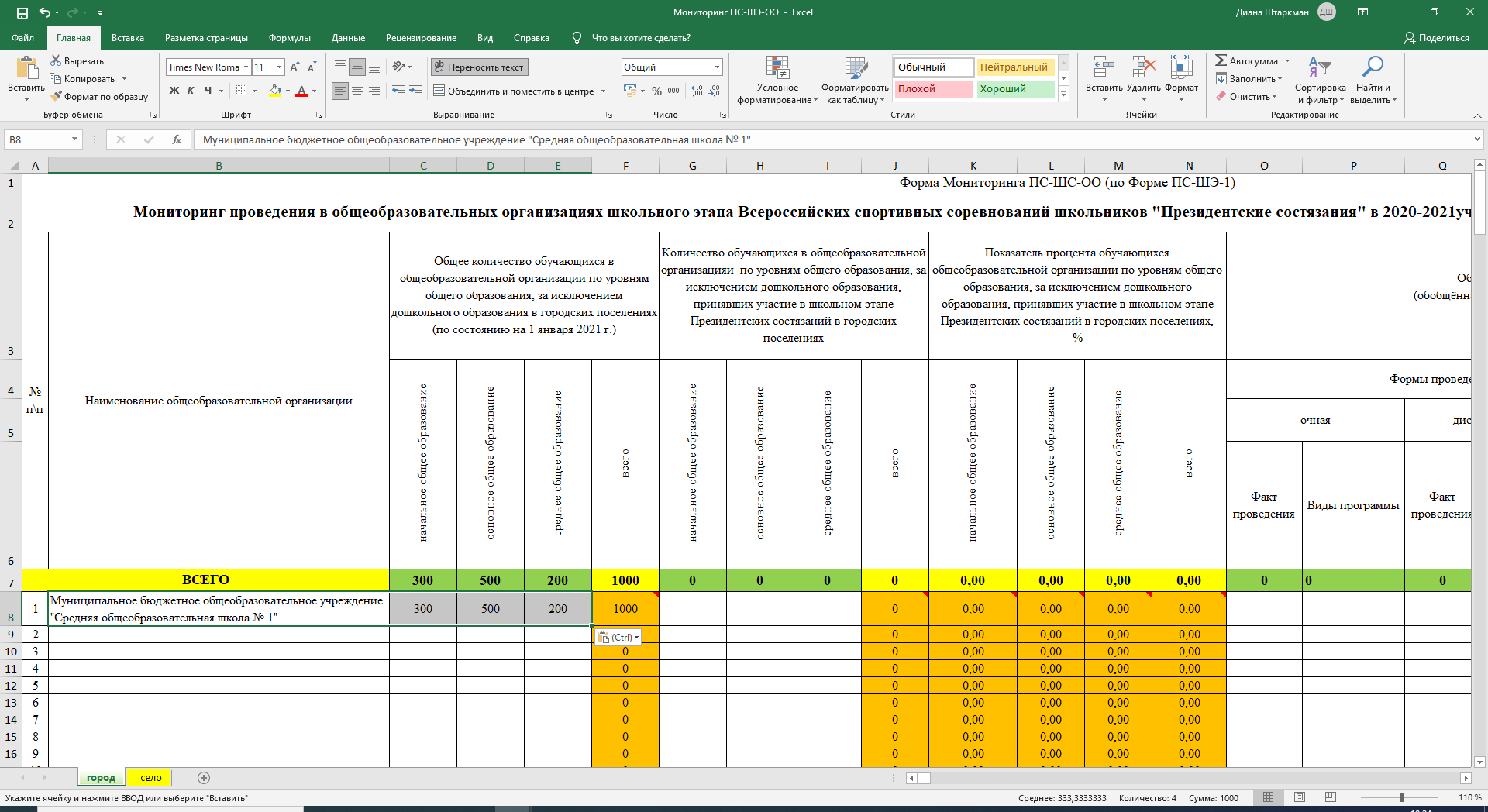 Копирование из Формы Мониторинг ПС-ШЭ-ОО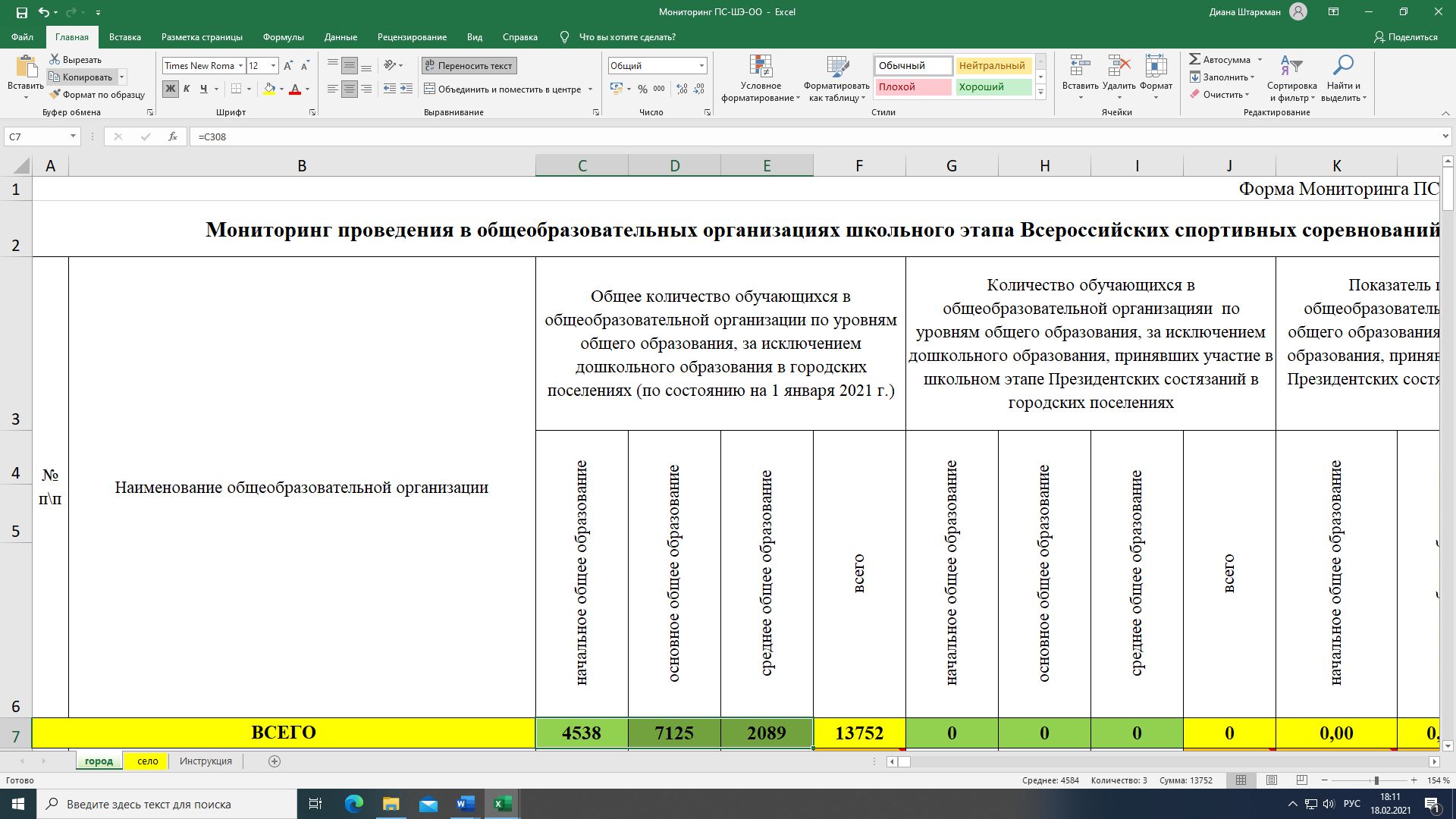 Вставка данных в Форму отчета ПС-ШЭ-2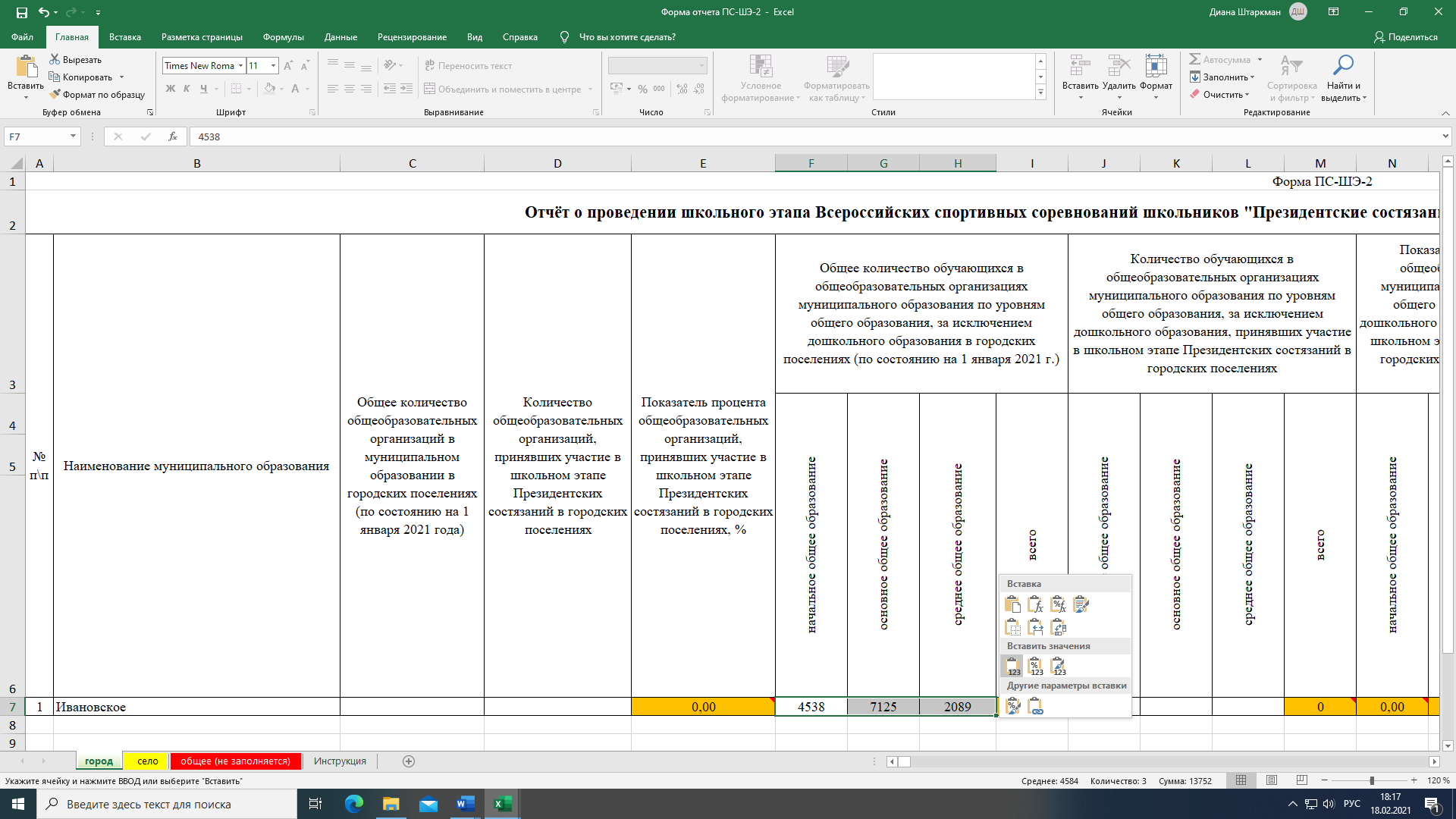 Детально рассмотреть рисунки можно, увеличив масштаб страницы в правом нижнем углу экрана компьютера.